CİHAZIN KULLANMA TALİMATIA- HAZIRLIK 1. Matkap tezgâhının çalışmaya uygun olup olmadığını kontrol ediniz.2. Mengenenin tablaya bağlı olduğundan emin olunuz.3. Uygun bilenmiş matkap ucunu mandrene bağlayınız.4. Delinecek iş parçasını uygun nokta ile ( 60° uç açılı ) noktalayınız.5. İş parçasını mengeneye sıkıca bağlayınız.6. Yapılacak iş ve işlem için uygun matkap ucu devir sayısını ayarlayınız.7. Matkap tezgâhı üzerinde ve çalışma ortamında bulunan ve kullanılmayacak olan takım, araç ve gereci ortamdan uzaklaştırınız.8. Matkap tezgâhında çalışırken eldiven, kolye, bilezik, yüzük, künye kullanmayınız.9. İş elbisenizi gereğinden bol ve kol uçları lastikli olmalı ve sarkık olmamalıdır.10. Fırlayacak talaşlara karşı iş gözlüğü muhakkak takınız ve yüz siperi kullanınız.11. Soğutma amaçlı bor yağını hazır bulundurunuz.12. Delme işlemi için uygun duruşunuzu sağlayınız.B- KULLANIM 1. Uygun şartlar hazırlandı ise matkap tezgâhınızı çalıştırınız.2. Noktaya matkap ucunu dönerken merkezleme yapacağınızı unutmayınız.3. Dönen matkabı malzemeye basan elin ve destek sağlayan diğer elin sağlam ve sabit olmasına dikkat ederek işe hafif baskı ile başlayınız.4. Çalışma sırasında iş parçasından çıkan talaşın üzerinize gelmesine karşı dikkatli olunuz. Küçük ve kısa talaşları uzaklaştırmak için hava tabancası kullanınız.5. Çıkmakta olan talaşı eliniz ile almaya çalışmayınız. Kanca kullanınız.6. Matkap tezgahında güvenli çalışma için, dönmekte olan matkap ucu üzerine elinizi sürmeyiniz. Bezle veya üstüpü ile silmeyiniz. Matkap tezgâhında sadece fırça kullanınız.7. Çalışmanız sırasında sizi meşgul edecek kişilerin tezgâhın yanına yaklaşılmasına veya karşısında durulmasına izin vermeyiniz.8. Matkap ucunun aşırı ısınma durumunda uygun soğutma sıvısı kulanınız.9. Matkap tezgâhı çalışır durumda iken yanından ayrılmayınız.10. Başınızı dönen milden uzak tutunuz.11. İş parçası bitimini ilerleme baskıyı muhakkak azaltınız.C- KULLANIM SONRASI1. Matkap tezgahında güvenli çalışma için, delme işlemi bitiminde tezgâhı durdurunuz. 2. Uzun talaşları sadece toplama sırasında eldiven kullanınız.3. İş parçasını ve matkap ucunu güvenli bir şekilde sökünüz. 4. Tabla ve mengeneyi fırça veya hava ile temizleyiniz.5. Tezgâhın ve çalışma ortamının temizliğini yapınız.6. Yağlanması gerekli olan kısımları yağlayınız. Tezgâhın yağsız kalmaması için periyodik zamanlarda yağ seviye kontrolü yapınız.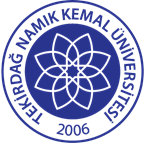 TNKÜ ÇORLU MESLEK YÜKSEKOKULUSÜTUNLU MATKAP KULLANMA TALİMATIDoküman No: EYS-TL-033TNKÜ ÇORLU MESLEK YÜKSEKOKULUSÜTUNLU MATKAP KULLANMA TALİMATIHazırlama Tarihi:01.12.2021TNKÜ ÇORLU MESLEK YÜKSEKOKULUSÜTUNLU MATKAP KULLANMA TALİMATIRevizyon Tarihi:--TNKÜ ÇORLU MESLEK YÜKSEKOKULUSÜTUNLU MATKAP KULLANMA TALİMATIRevizyon No:0TNKÜ ÇORLU MESLEK YÜKSEKOKULUSÜTUNLU MATKAP KULLANMA TALİMATIToplam Sayfa Sayısı:2Cihazın Markası/Modeli/ Taşınır Sicil NoTiryaki Sütunlu Matkap253.2.10/13/41050Kullanım AmacıTalaşlı imalat, Delik delme, Delik işleme.Sorumlusu	Öğr. Gör. Dr. Ahmet Erhan AKANSorumlu Personel İletişim Bilgileri (e-posta, GSM)aeakan@nku.edu.tr / 0282 250 3546